Missouri PTA Outstanding Membership Campaign Award Application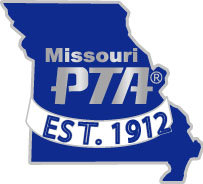 MAIL TO:  Missouri PTA State Office, 2101 Burlington St., Columbia, MO 65202DEADLINE:  Applications must be postmarked by April 1, 2017Outstanding Membership Campaign AwardThe PTA unit with the best overall membership campaign will receive the Outstanding Membership Campaign Award at the Missouri PTA Convention. We may ask that a representative from the winning unit speak during the Membership workshop at convention.  The winning unit will be notified by email and mail.Membership is our voice as the largest child advocacy group speaking for the children of Missouri through our work as PTA’s.  It is through this award that we wish to recognize the unit that has best met all the challenges of a successful year long membership drive.  Thank you for your commitment to the children, school and message of Missouri PTA.The PTA unit with the best overall membership campaign will receive the Outstanding Membership Campaign Award at the Missouri PTA Convention.  We may request that one member of the winning unit speak on behalf of the unit during the membership workshop at Convention.**Include with this application any support materials (pictures, sign-up forms, promotion flyers) you wish considered in the review process.  Additional information may be provided on the back of the form, or use separate pages if needed.CRITERIA:3Name of PTA:Name of PTA:Name of PTA:Name of PTA:Name of PTA:Name of PTA:School District:School District:School District:School District:School District:School District:School District:City:City:City:City:Check one:Check one:Check one:Check one:Check one:Early ChildhoodEarly ChildhoodEarly ChildhoodEarly ChildhoodEarly ChildhoodElementaryElementaryMiddle/Jr. HighMiddle/Jr. HighMiddle/Jr. HighMiddle/Jr. HighMiddle/Jr. HighHighHighHighCombined UnitCombined UnitPTA President:PTA President:PTA President:PTA President:PTA President:PTA President:Phone:Phone:Phone:Phone:Address:Address:City:Zip:Zip:Zip:Person submitting application:Person submitting application:Person submitting application:Person submitting application:Person submitting application:Person submitting application:Person submitting application:Person submitting application:Person submitting application:Person submitting application:Address:Address:Address:City/Zip:City/Zip:City/Zip:City/Zip:City/Zip:City/Zip:Telephone:Telephone:Telephone:Telephone:E-Mail:E-Mail:Student Enrollment:Student Enrollment:Student Enrollment:Student Enrollment:Student Enrollment:Student Enrollment:Student Enrollment:Student Enrollment:Membership as of March 1, 2016:Membership as of March 1, 2016:Membership as of March 1, 2016:Membership as of March 1, 2016:Membership as of March 1, 2016:Membership as of March 1, 2016:Membership as of March 1, 2016:Membership as of March 1, 2016:Membership total 2015-2016Membership total 2015-2016Membership total 2015-2016Membership total 2015-2016Membership total 2015-2016Membership total 2015-2016Membership total 2015-2016Membership total 2015-2016Membership total 2015-2016Membership total 2015-2016Unit in good standingBylaws approval dateUnit Annual Financial Review submitted by December 1st. Fiscal Year-End Report submitted by December 1st. Copy of required IRS tax form submitted by December 1st.Officers form submitted to state office by March 31st. Dues paid monthly.  THEME (up to 10 points) – Was a membership theme used? THEME (up to 10 points) – Was a membership theme used? THEME (up to 10 points) – Was a membership theme used?Missouri PTA Membership ThemeOther – Please explainCAMPAIGN/PROMOTION (up to 45 points) – List how you were able to implement your theme and what (if any) activities you also offered through the school year to promote membership.  List the ways that you promoted your PTA and membership campaign; include programs, promotions, incentives, etc.  If you did a “second push” membership campaign, provide information on how you promoted it.COMMUNITY/BUSINESS (up to 25 points) – List the ways you included your community and or local business in your PTA membership campaign.  If you recruited business members, how did you make contact and what, if any, benefits did you offer them.  Number of business members:  		STUDENT INVOLVEMENT (up to 10 points) – List ways student members were recruited (if PTSA).AWARDS (up to 10 points) – Check all awards unit applied for:AWARDS (up to 10 points) – Check all awards unit applied for:AWARDS (up to 10 points) – Check all awards unit applied for:AWARDS (up to 10 points) – Check all awards unit applied for:AWARDS (up to 10 points) – Check all awards unit applied for:AWARDS (up to 10 points) – Check all awards unit applied for:Exclusive 100 AwardorSilver Acorn Award100% FacultyorStudent Membership Award2SUMMARY – Summarize in 100 words or less your membership campaign for the year.  This may be used for publication in a future issue of CONTACT.